山东省2022年上半年高等教育自学考试毕业申报操作流程图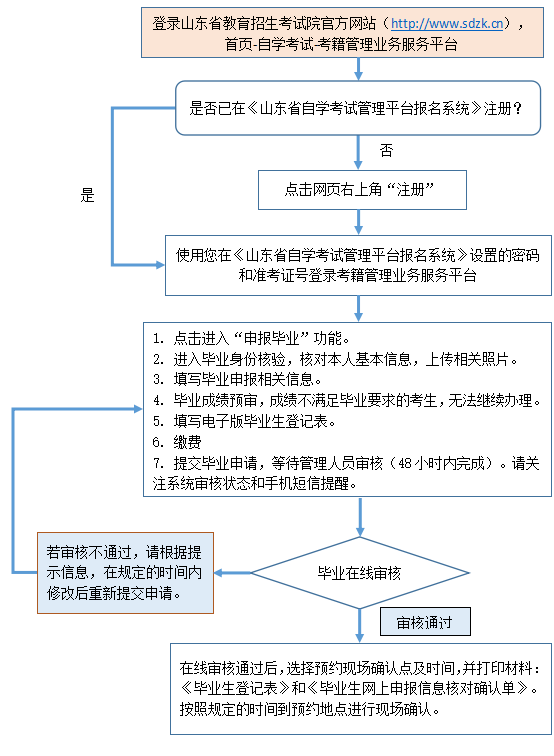 